§10605.  Sentencing alternative; habitual violator1.  Habitual violator defined.  For purposes of this section, "habitual violator" means a person whose record, as maintained by the department, shows that:A.  The person has been convicted of 3 or more criminal violations under this Part within the previous 5-year period, except that, whenever more than one criminal violation is committed at the same time, multiple convictions are deemed to be one offense; or  [PL 2003, c. 614, §9 (AFF); PL 2003, c. 655, Pt. B, §64 (AMD); PL 2003, c. 655, Pt. B, §422 (AFF).]B.  The person has been adjudicated as having committed 3 or more civil violations under this Part and convicted of 2 or more Class E crimes as a result of such prior adjudications within the previous 5-year period.  [PL 2003, c. 614, §9 (AFF); PL 2003, c. 655, Pt. B, §64 (AMD); PL 2003, c. 655, Pt. B, §422 (AFF).][PL 2003, c. 614, §9 (AFF); PL 2003, c. 655, Pt. B, §64 (AMD); PL 2003, c. 655, Pt. B, §422 (AFF).]2.  Sentencing alternative for habitual violators.  When an habitual violator is convicted of a crime in this Part the court shall impose a sentencing alternative involving not less than 3 days imprisonment, none of which may be suspended, and a fine of not less than $500, none of which may be suspended.[PL 2003, c. 414, Pt. A, §2 (NEW); PL 2003, c. 614, §9 (AFF).]SECTION HISTORYPL 2003, c. 414, §A2 (NEW). PL 2003, c. 414, §D7 (AFF). PL 2003, c. 614, §9 (AFF). PL 2003, c. 655, §B64 (AMD). PL 2003, c. 655, §B422 (AFF). The State of Maine claims a copyright in its codified statutes. If you intend to republish this material, we require that you include the following disclaimer in your publication:All copyrights and other rights to statutory text are reserved by the State of Maine. The text included in this publication reflects changes made through the First Regular and First Special Session of the 131st Maine Legislature and is current through November 1, 2023
                    . The text is subject to change without notice. It is a version that has not been officially certified by the Secretary of State. Refer to the Maine Revised Statutes Annotated and supplements for certified text.
                The Office of the Revisor of Statutes also requests that you send us one copy of any statutory publication you may produce. Our goal is not to restrict publishing activity, but to keep track of who is publishing what, to identify any needless duplication and to preserve the State's copyright rights.PLEASE NOTE: The Revisor's Office cannot perform research for or provide legal advice or interpretation of Maine law to the public. If you need legal assistance, please contact a qualified attorney.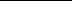 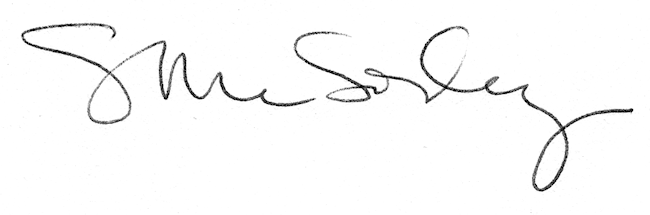 